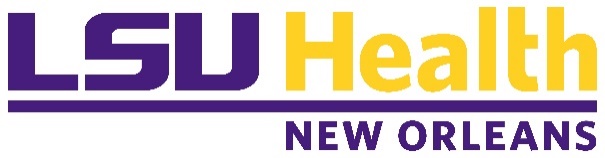 Office of Innovation & PartnershipsINCOMING Material Transfer Initiation FormLSU Health Recipient Information:Name and Description of the Material:Please provide a concise statement of work for your use of the Material:Does the Provider require a Material Transfer Agreement? Will the Material be used in research with any LSU Health Intellectual Property? Will the Material be used with any materials you have received from a third party? Will the Material be used in collaboration with any third parties? If “yes,” please list the parties: Please list all external funding sources for the research in which the Material will be used:Does this material contain a toxin, pathogen, or rDNA?  Will the Material be used in animal or human subjects? Will this material be used in COVID-19 related research?  Committee Approvals:Provider Information:PRINCIPAL INVESTIGATOR CERTIFICATIONI certify that the information I have provided is true and accurate; I will comply with any and all terms or conditions of any Material Transfer Agreement that may be executed.Name: 	Signature: _____________________________	Date: __________Please return a scanned copy to OIP at oip@lsuhsc.eduPlease call 568-8303 or email oip@lsuhsc.edu if you have any questions.Name: Name: Title: LSU Health Address: LSU Health Address: LSU Health Address: Department: Business Manager: Business Manager: Work Phone: Work Email: Work Email: Sponsor name: Contract/Grant #: Sponsor name: 	Contract/Grant #: CommitteeApproval DateProtocol NumberStatusIBCIACUCIRBName: Title: Name of Employer: Name of Employer: Work Address: Work Address: Work Phone: Work Email: Business Contact Name:    Business Contact Email:   